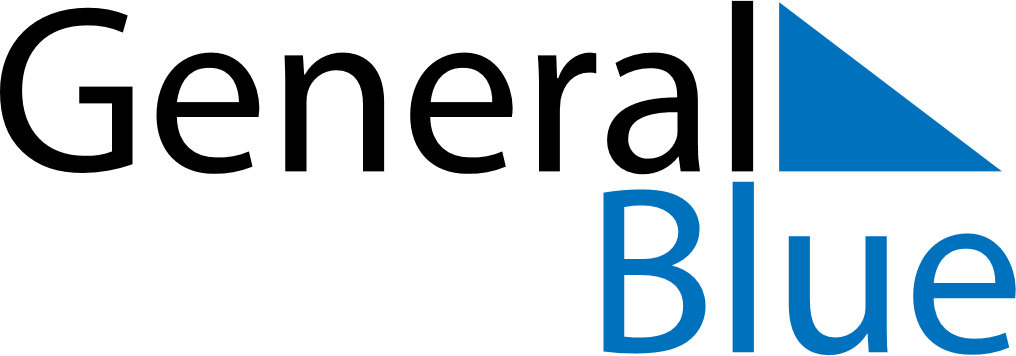 March 2026March 2026March 2026El SalvadorEl SalvadorSundayMondayTuesdayWednesdayThursdayFridaySaturday1234567891011121314Día de la Mujer1516171819202122232425262728293031